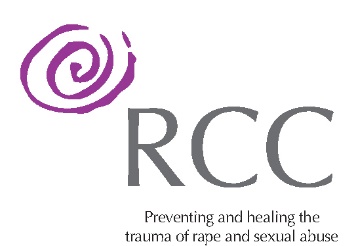 APPLICATION FORM PSYCHOTHERAPISTPART-TIME Name:Address:Telephone: Day:				Evening:		:			Email:1.Why would you like to work at the Dublin Rape Crisis Centre?2.Please state your education and training background3(a)	Please state your psychotherapy experience, including specific sexual violence work.3 (b) Group Work Experience4.Please list your qualifications5.What qualities do you think you can bring to the Dublin Rape Crisis Centre?c6 Do you have any experience of working with community/voluntary sector?7.What is your definition of rape?8.What is your definition of child sexual abuse?9.What is your experience of personal therapy?10.	Are you accredited with:	IAHIP				Yes 		No      ICP (any modality)	        Yes	       No		I.A.C.P.			Yes 		No 	Please give details, including date of accreditation.11.Are you available to work early mornings or late evenings, and in Outreach services? 12.	Do you anticipate that you would need support in your own life as a result of your work in the Centre?	If so, where do you anticipate this coming from?13.	How do you like to spend your free time?14.	Is there anything you would like to add?Please give the names and addresses of three referees (with phone numbers) who can be contacted for both a written and verbal reference and please include a Curriculum Vitae.Referee 1:Referee 2:Referee 3:Please return the completed form, with current CV to:recruitment@rcc.ie Subject line PSYCHOTHERAPIST PART-TIME Closing date: 9th October 2020 @ 5pmExpected dates of interviews: ( check)YearFrom - ToAwardAwarding BodyYear of Award